SØKNADSSKJEMA FOR KVITSØY BARNEHAGEAlternativ 1: Hel plass 100 %, Barnehagen er åpen kl 0630-1615.Alternativ 2: 24,5 timer fordelt på maksimum 3 dager. Barnet kan komme fra kl 0800. Skriv da ønsket klokkeslett i rubrikkene.Alternativ 3 gjelder kun for ettåringer som mottar kontantstøtte. Barnet kan komme fra kl 0800. Skriv da ønsket klokkeslett i rubrikkene.GJELDENEDE PRISER:Det gis moderasjon for søsken, også på tvers barnehage/SFO, samt ved dokumentert samlet bruttoinntekt under 3 G og 6G, se reglement. SØKNADSFRIST: 1. MARS OG 1. NOVEMBER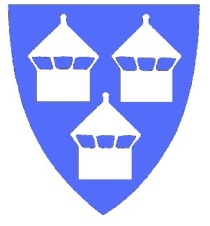 KVITSØY KOMMUNEKvitsøy barnehage4180 KVITSØY                                                                MandagTirsdagOnsdagTorsdagFredagAlternativ 1, 48,75 timeAlternativ 2, 24,5 timeAlternativ 3, 19 timerBarnets navn:Pers nr: Adresse: Allergi/særskilte behov:Barnets foreldre/foresatte:Navn:Barnets foreldre/foresatte:Pers nr: Barnets foreldre/foresatte:Mobil tlf:Tlf arbeid:Barnets foreldre/foresatte:E-post: Barnets foreldre/foresatte:Navn:Barnets foreldre/foresatte:Pers nr: Barnets foreldre/foresatte:Mobil tlf:Tlf arbeid: Barnets foreldre/foresatte:E-post: Ønsket oppstart: Har barnet søsken i SFO, navn på søsken:Dato og underskrift:Timer/ukeinntil 24,5 t/uinntil 48,75 t/u  Pris/mnd1745,-2910,-Mat/mnd250,-300,-